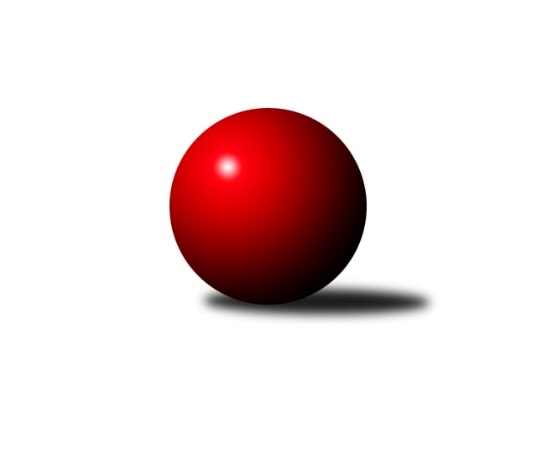 Č.7Ročník 2010/2011	6.11.2010Nejlepšího výkonu v tomto kole: 3460 dosáhlo družstvo: TJ Dynamo Liberec3.KLM B 2010/2011Výsledky 7. kolaSouhrnný přehled výsledků:SKK Jičín B	- SKK Náchod B	1:7	3030:3124	10.0:14.0	6.11.TJ Lokomotiva Trutnov 	- TJ Lokomotiva Liberec	6:2	3344:3136	17.0:7.0	6.11.TJ Dynamo Liberec	- TJ Neratovice	6:2	3460:3358	14.5:9.5	6.11.SKK Hořice B	- TJ Lokomotiva Ústí n. L. 	2:6	3077:3207	9.0:15.0	6.11.KK Akuma Kosmonosy 	- SKK Hořice A	2:6	3005:3124	9.5:14.5	6.11.SK Plaston Šluknov	- TJ Červený Kostelec  	3:5	3043:3035	10.5:13.5	6.11.Tabulka družstev:	1.	TJ Dynamo Liberec	7	6	0	1	40.0 : 16.0 	96.0 : 72.0 	 3233	12	2.	SKK Hořice A	7	6	0	1	37.0 : 19.0 	95.0 : 73.0 	 3212	12	3.	TJ Červený Kostelec	7	5	0	2	29.0 : 27.0 	81.5 : 86.5 	 3086	10	4.	KK Akuma Kosmonosy	7	4	1	2	33.0 : 23.0 	93.0 : 75.0 	 3185	9	5.	TJ Lokomotiva Trutnov	7	4	0	3	31.5 : 24.5 	88.5 : 79.5 	 3206	8	6.	TJ Lokomotiva Liberec	7	3	1	3	28.0 : 28.0 	83.0 : 85.0 	 3174	7	7.	SK Plaston Šluknov	7	3	0	4	29.0 : 27.0 	87.5 : 80.5 	 3132	6	8.	SKK Náchod B	7	3	0	4	26.0 : 30.0 	84.5 : 83.5 	 3175	6	9.	SKK Hořice B	7	3	0	4	26.0 : 30.0 	73.0 : 95.0 	 3173	6	10.	TJ Lokomotiva Ústí n. L.	7	2	0	5	22.5 : 33.5 	79.0 : 89.0 	 3107	4	11.	TJ Neratovice	7	1	0	6	19.0 : 37.0 	75.0 : 93.0 	 3189	2	12.	SKK Jičín B	7	1	0	6	15.0 : 41.0 	72.0 : 96.0 	 3115	2Podrobné výsledky kola:	 SKK Jičín B	3030	1:7	3124	SKK Náchod B	Tomáš Kottvald	122 	 138 	 107 	93	460 	 2:2 	 508 	 120	120 	 136	132	Viktor Brožek	Agaton st. Plaňanský st.	129 	 136 	 124 	123	512 	 0.5:3.5 	 557 	 157	150 	 124	126	Tomáš Majer	Lukáš Vik	119 	 121 	 140 	133	513 	 0.5:3.5 	 524 	 119	127 	 141	137	Jakub Jansa	Jiří Kapucián	112 	 138 	 124 	106	480 	 2:2 	 486 	 132	129 	 108	117	Aleš Tichý	Vladimír Pavlata	133 	 124 	 119 	127	503 	 2:2 	 520 	 127	136 	 131	126	Milan Gajdoš	Vladimír Řehák	142 	 143 	 146 	131	562 	 3:1 	 529 	 128	124 	 141	136	Tomáš Adamůrozhodčí: Nejlepší výkon utkání: 562 - Vladimír Řehák	 TJ Lokomotiva Trutnov 	3344	6:2	3136	TJ Lokomotiva Liberec	Michal Vlček	134 	 131 	 140 	119	524 	 4:0 	 474 	 110	117 	 129	118	Štěpán Kvapil	Jiří Červinka	139 	 120 	 148 	131	538 	 1:3 	 584 	 148	134 	 140	162	Jaromír Šklíba	Tomáš Ryšavý	136 	 142 	 148 	147	573 	 4:0 	 493 	 112	137 	 124	120	Jiří Pachl	Miroslav Kužel	120 	 139 	 143 	130	532 	 2:2 	 537 	 140	130 	 128	139	Jan Mojžíš	Kamil Fiebinger	170 	 122 	 146 	149	587 	 3:1 	 508 	 120	137 	 140	111	Václav Vlk	Karel Kratochvíl	155 	 169 	 139 	127	590 	 3:1 	 540 	 129	140 	 123	148	Anton Zajacrozhodčí: Nejlepší výkon utkání: 590 - Karel Kratochvíl	 TJ Dynamo Liberec	3460	6:2	3358	TJ Neratovice	Roman Žežulka	135 	 147 	 147 	155	584 	 2:2 	 564 	 133	149 	 151	131	Jan Kvapil	Ladislav ml. Wajsar ml.	136 	 151 	 156 	149	592 	 1:3 	 579 	 143	152 	 129	155	Miroslav Burock	Lukáš Jireš	151 	 166 	 142 	151	610 	 4:0 	 532 	 130	134 	 122	146	Pavel Šťastný	Josef Zejda ml.	138 	 132 	 143 	148	561 	 2.5:1.5 	 571 	 128	153 	 142	148	Petr Božka	Zdeněk Pecina st.	139 	 151 	 158 	154	602 	 4:0 	 559 	 131	149 	 137	142	Luděk Uher	Karel Bízek	114 	 127 	 138 	132	511 	 1:3 	 553 	 152	143 	 122	136	Dušan Plocekrozhodčí: Nejlepší výkon utkání: 610 - Lukáš Jireš	 SKK Hořice B	3077	2:6	3207	TJ Lokomotiva Ústí n. L. 	Jakub Weigl	114 	 154 	 155 	140	563 	 3:1 	 539 	 134	137 	 131	137	Radek Jalovecký	Zdeněk Dymáček	130 	 122 	 121 	117	490 	 1:3 	 531 	 115	132 	 148	136	Milan Jaworek	Luděk Horák	124 	 133 	 119 	125	501 	 2:2 	 493 	 111	117 	 136	129	Martin Zahálka st.	Petr Vokáč	131 	 116 	 120 	123	490 	 1:3 	 540 	 127	144 	 137	132	Josef Rohlena	Martin Bartoníček	110 	 128 	 131 	123	492 	 1:3 	 524 	 133	133 	 137	121	Jiří Šípek	Ondřej Fikar	120 	 146 	 142 	133	541 	 1:3 	 580 	 145	150 	 141	144	Josef Holubrozhodčí: Nejlepší výkon utkání: 580 - Josef Holub	 KK Akuma Kosmonosy 	3005	2:6	3124	SKK Hořice A	Zdeněk Bayer	115 	 132 	 129 	124	500 	 1:3 	 514 	 128	127 	 131	128	Radek Kroupa	Luboš Beneš	126 	 139 	 142 	127	534 	 3:1 	 492 	 113	147 	 112	120	Zdeněk Měkota	Jaroslav Doškář	124 	 120 	 116 	131	491 	 0:4 	 556 	 137	156 	 130	133	Vojtěch Tulka	Pavel Říha	122 	 136 	 139 	116	513 	 2.5:1.5 	 507 	 122	135 	 125	125	Ivan Vondráček	Věroslav Řípa	120 	 116 	 112 	127	475 	 2:2 	 518 	 117	129 	 146	126	Miroslav Nálevka	Tomáš Bajtalon *1	118 	 121 	 122 	131	492 	 1:3 	 537 	 136	136 	 140	125	Jiří Baierrozhodčí: střídání: *1 od 91. hodu Petr NovákNejlepší výkon utkání: 556 - Vojtěch Tulka	 SK Plaston Šluknov	3043	3:5	3035	TJ Červený Kostelec  	Radek Marušák	117 	 137 	 127 	119	500 	 1:3 	 505 	 126	119 	 131	129	Zdeněk Kejzlar	Jan Koldan	133 	 124 	 124 	121	502 	 1.5:2.5 	 522 	 133	135 	 116	138	Štěpán Schuster	František Tomík *1	127 	 110 	 123 	148	508 	 1:3 	 503 	 128	122 	 127	126	Daniel Neumann	Jan Sklenář	117 	 132 	 133 	103	485 	 2:2 	 498 	 116	136 	 125	121	Ondřej Mrkos	Miroslav Malý	129 	 117 	 124 	130	500 	 2:2 	 504 	 127	123 	 119	135	Jan Adamů	Josef Rubanický	144 	 145 	 138 	121	548 	 3:1 	 503 	 146	124 	 117	116	Martin Mýlrozhodčí: střídání: *1 od 61. hodu Petr VajnarNejlepší výkon utkání: 548 - Josef RubanickýPořadí jednotlivců:	jméno hráče	družstvo	celkem	plné	dorážka	chyby	poměr kuž.	Maximum	1.	Jaromír Šklíba 	TJ Lokomotiva Liberec	564.67	373.3	191.3	2.2	4/4	(596)	2.	Tomáš Majer 	SKK Náchod B	561.38	375.8	185.6	4.1	4/4	(604)	3.	Jiří Baier 	SKK Hořice A	554.75	362.6	192.2	1.6	3/3	(593)	4.	Kamil Fiebinger 	TJ Lokomotiva Trutnov 	552.69	371.1	181.6	1.8	4/4	(589)	5.	Dušan Plocek 	TJ Neratovice	552.13	370.3	181.9	2.5	4/4	(573)	6.	Luboš Beneš 	KK Akuma Kosmonosy 	551.93	363.9	188.1	2.7	3/3	(561)	7.	Tomáš Ryšavý 	TJ Lokomotiva Trutnov 	551.19	362.0	189.2	2.3	4/4	(573)	8.	Radek Kroupa 	SKK Hořice A	548.17	359.3	188.9	0.9	3/3	(582)	9.	Ladislav ml. Wajsar  ml.	TJ Dynamo Liberec	547.27	360.5	186.8	2.9	5/5	(592)	10.	Zdeněk Pecina  st.	TJ Dynamo Liberec	546.90	363.9	183.0	2.4	5/5	(602)	11.	Vojtěch Tulka 	SKK Hořice A	545.92	363.0	182.9	4.1	3/3	(571)	12.	Vojtěch Pecina 	TJ Dynamo Liberec	542.00	359.0	183.0	2.8	4/5	(563)	13.	Miroslav Malý 	SK Plaston Šluknov	540.73	349.8	190.9	2.6	5/5	(561)	14.	Josef Zejda  ml.	TJ Dynamo Liberec	540.47	360.7	179.7	3.9	5/5	(580)	15.	Josef Holub 	TJ Lokomotiva Ústí n. L. 	540.29	358.1	182.2	2.5	4/4	(580)	16.	Lukáš Jireš 	TJ Dynamo Liberec	539.13	356.7	182.5	3.1	5/5	(610)	17.	Luděk Horák 	SKK Hořice B	539.07	364.5	174.6	2.9	5/5	(569)	18.	Jan Mojžíš 	TJ Lokomotiva Liberec	538.50	354.2	184.3	2.5	4/4	(568)	19.	Miroslav Kužel 	TJ Lokomotiva Trutnov 	537.89	356.1	181.8	2.6	3/4	(555)	20.	Jan Kvapil 	TJ Neratovice	537.88	363.4	174.5	2.5	4/4	(565)	21.	Zdeněk Měkota 	SKK Hořice A	537.67	362.7	175.0	2.7	3/3	(569)	22.	Jaroslav Jeníček 	TJ Lokomotiva Trutnov 	535.33	368.0	167.3	3.7	3/4	(566)	23.	Pavel Šťastný 	TJ Neratovice	534.63	352.6	182.0	4.1	4/4	(555)	24.	Petr Božka 	TJ Neratovice	534.63	358.8	175.9	3.3	4/4	(571)	25.	Jakub Weigl 	SKK Hořice B	531.93	360.3	171.6	3.9	5/5	(563)	26.	Anton Zajac 	TJ Lokomotiva Liberec	531.81	357.3	174.6	2.9	4/4	(570)	27.	Radek Jalovecký 	TJ Lokomotiva Ústí n. L. 	531.67	357.6	174.0	4.4	4/4	(562)	28.	Zdeněk Bayer 	KK Akuma Kosmonosy 	531.63	357.1	174.5	5.1	2/3	(559)	29.	Tomáš Bajtalon 	KK Akuma Kosmonosy 	531.33	354.0	177.3	2.5	3/3	(549)	30.	Milan Gajdoš 	SKK Náchod B	530.63	350.7	179.9	3.3	4/4	(572)	31.	Jaroslav Kříž 	SKK Jičín B	530.17	369.2	161.0	5.7	3/4	(556)	32.	Petr Novák 	KK Akuma Kosmonosy 	529.58	352.8	176.8	6.4	3/3	(563)	33.	Ondřej Fikar 	SKK Hořice B	529.40	361.7	167.7	4.6	5/5	(574)	34.	Josef Rubanický 	SK Plaston Šluknov	528.40	348.9	179.5	3.6	5/5	(555)	35.	Pavel Říha 	KK Akuma Kosmonosy 	528.20	350.5	177.7	2.9	3/3	(552)	36.	Václav Vlk 	TJ Lokomotiva Liberec	527.94	360.3	167.7	4.1	4/4	(596)	37.	Věroslav Řípa 	KK Akuma Kosmonosy 	526.89	356.2	170.7	4.1	3/3	(555)	38.	Aleš Tichý 	SKK Náchod B	526.42	350.0	176.4	4.0	4/4	(548)	39.	Michal Vlček 	TJ Lokomotiva Trutnov 	523.78	355.9	167.9	6.0	3/4	(535)	40.	Tomáš Adamů 	SKK Náchod B	523.75	344.6	179.1	1.9	4/4	(563)	41.	Petr Vokáč 	SKK Hořice B	523.50	349.8	173.7	4.8	4/5	(550)	42.	Jan Koldan 	SK Plaston Šluknov	523.20	352.5	170.7	3.0	5/5	(539)	43.	Jakub Jansa 	SKK Náchod B	523.06	359.1	163.9	6.8	4/4	(567)	44.	Petr Vajnar 	SK Plaston Šluknov	523.00	357.9	165.1	5.2	5/5	(564)	45.	Josef Rohlena 	TJ Lokomotiva Ústí n. L. 	522.89	342.6	180.3	2.8	3/4	(540)	46.	Štěpán Schuster 	TJ Červený Kostelec  	522.63	350.9	171.8	4.5	4/4	(566)	47.	Luděk Uher 	TJ Neratovice	522.17	355.1	167.1	7.6	3/4	(559)	48.	Agaton st. Plaňanský  st.	SKK Jičín B	521.00	355.8	165.2	4.8	4/4	(526)	49.	Miroslav Burock 	TJ Neratovice	520.67	347.8	172.8	4.2	3/4	(579)	50.	Zdeněk Khol 	TJ Lokomotiva Trutnov 	520.17	351.8	168.3	3.9	4/4	(559)	51.	Ivan Vondráček 	SKK Hořice A	519.75	356.7	163.1	5.3	3/3	(540)	52.	Jiří Kapucián 	SKK Jičín B	519.56	347.6	172.0	3.8	3/4	(530)	53.	Miroslav Nálevka 	SKK Hořice A	518.67	358.5	160.2	6.5	3/3	(529)	54.	Lukáš Vik 	SKK Jičín B	517.88	350.5	167.4	6.0	4/4	(540)	55.	Ondřej Mrkos 	TJ Červený Kostelec  	517.50	353.1	164.4	6.4	4/4	(560)	56.	Tomáš Kottvald 	SKK Jičín B	516.83	353.3	163.6	5.3	3/4	(541)	57.	Štěpán Kvapil 	TJ Lokomotiva Liberec	515.83	349.9	165.9	5.8	3/4	(599)	58.	Vladimír Pavlata 	SKK Jičín B	513.81	347.2	166.6	5.6	4/4	(552)	59.	Jan Kozák 	TJ Neratovice	513.78	347.1	166.7	4.6	3/4	(530)	60.	Jan Adamů 	TJ Červený Kostelec  	513.75	335.1	178.7	4.8	3/4	(557)	61.	Jan Sklenář 	SK Plaston Šluknov	513.75	345.0	168.8	5.3	4/5	(538)	62.	Daniel Neumann 	TJ Červený Kostelec  	513.69	345.5	168.2	4.4	4/4	(550)	63.	Jiří Pachl 	TJ Lokomotiva Liberec	511.31	358.8	152.5	6.7	4/4	(558)	64.	Zdeněk Dymáček 	SKK Hořice B	511.20	351.8	159.4	6.5	5/5	(538)	65.	Jiří Šípek 	TJ Lokomotiva Ústí n. L. 	510.96	352.5	158.5	7.2	4/4	(587)	66.	Jakub Zíma 	SKK Náchod B	510.11	349.8	160.3	6.2	3/4	(528)	67.	Martin Mýl 	TJ Červený Kostelec  	509.19	352.7	156.5	4.5	4/4	(547)	68.	Radek Marušák 	SK Plaston Šluknov	502.20	338.1	164.1	4.9	5/5	(547)	69.	Jaroslav Doškář 	KK Akuma Kosmonosy 	499.17	350.5	148.7	7.3	2/3	(505)	70.	Martin Zahálka  st.	TJ Lokomotiva Ústí n. L. 	497.63	335.5	162.1	4.9	4/4	(533)		Bartoloměj Vlášek 	SKK Hořice B	555.50	365.0	190.5	6.0	2/5	(577)		Jan Horn 	SKK Náchod B	547.00	352.0	195.0	1.0	1/4	(547)		Vladimír Řehák 	SKK Jičín B	543.00	366.0	177.0	5.5	2/4	(562)		Karel Košťál 	SKK Hořice B	540.00	339.0	201.0	4.0	1/5	(540)		Ladislav st. Wajsar  st.	TJ Dynamo Liberec	531.33	355.8	175.5	4.5	3/5	(553)		Zdeněk Koutný 	TJ Lokomotiva Liberec	531.00	361.0	170.0	3.5	1/4	(542)		Pavel Novák 	TJ Červený Kostelec  	529.00	356.0	173.0	4.0	2/4	(557)		Karel Kratochvíl 	TJ Lokomotiva Trutnov 	527.38	360.9	166.5	5.9	2/4	(590)		Martin Bartoníček 	SKK Hořice B	527.33	366.0	161.3	5.3	3/5	(564)		Roman Žežulka 	TJ Dynamo Liberec	526.89	353.0	173.9	3.9	3/5	(584)		Jiří Červinka 	TJ Lokomotiva Trutnov 	525.00	354.0	171.0	4.0	1/4	(538)		Karel Bízek 	TJ Dynamo Liberec	523.00	356.0	167.0	7.0	2/5	(535)		Milan Jaworek 	TJ Lokomotiva Ústí n. L. 	522.25	340.8	181.5	3.8	2/4	(539)		Václav Kryl 	TJ Lokomotiva Ústí n. L. 	517.00	352.8	164.2	3.8	2/4	(581)		Jaroslav Kazda  	SKK Jičín B	516.00	340.0	176.0	8.0	1/4	(516)		Jindřich Kašpar 	TJ Červený Kostelec  	514.00	352.5	161.5	6.0	1/4	(514)		Michal Vlček 	TJ Červený Kostelec  	511.00	346.0	165.0	7.0	1/4	(511)		František Tomík 	SK Plaston Šluknov	508.50	344.5	164.0	7.8	2/5	(514)		Radek Košťál 	SKK Hořice A	508.33	345.7	162.7	7.0	1/3	(522)		Viktor Brožek 	SKK Náchod B	508.00	353.0	155.0	7.0	1/4	(508)		Zdeněk Kejzlar 	TJ Červený Kostelec  	505.00	348.0	157.0	2.0	1/4	(505)		Pavel Trudič 	SKK Náchod B	503.00	356.0	147.0	11.0	1/4	(503)		Václav Inquort 	SKK Hořice B	502.00	343.0	159.0	3.0	1/5	(502)		Jaromír Sklenář 	TJ Neratovice	476.00	331.0	145.0	12.0	1/4	(476)Sportovně technické informace:Starty náhradníků:registrační číslo	jméno a příjmení 	datum startu 	družstvo	číslo startu
Hráči dopsaní na soupisku:registrační číslo	jméno a příjmení 	datum startu 	družstvo	Program dalšího kola:8. kolo13.11.2010	so	10:00	TJ Červený Kostelec   - TJ Dynamo Liberec	13.11.2010	so	10:00	TJ Lokomotiva Liberec - SK Plaston Šluknov	13.11.2010	so	10:00	SKK Hořice A - TJ Lokomotiva Trutnov 	13.11.2010	so	10:00	SKK Jičín B - KK Akuma Kosmonosy 	13.11.2010	so	13:00	TJ Neratovice - SKK Hořice B	13.11.2010	so	14:00	SKK Náchod B - TJ Lokomotiva Ústí n. L. 	Nejlepší šestka kola - absolutněNejlepší šestka kola - absolutněNejlepší šestka kola - absolutněNejlepší šestka kola - absolutněNejlepší šestka kola - dle průměru kuželenNejlepší šestka kola - dle průměru kuželenNejlepší šestka kola - dle průměru kuželenNejlepší šestka kola - dle průměru kuželenNejlepší šestka kola - dle průměru kuželenPočetJménoNázev týmuVýkonPočetJménoNázev týmuPrůměr (%)Výkon1xLukáš JirešLiberec 6102xJosef HolubÚstí n/L.110.585802xZdeněk Pecina st.Liberec 6021xLukáš JirešLiberec 110.196102xLadislav ml. Wajsar ml.Liberec 5921xKarel KratochvílTrutnov109.65901xKarel KratochvílTrutnov5903xKamil FiebingerTrutnov109.045873xKamil FiebingerTrutnov5872xZdeněk Pecina st.Liberec 108.756021xRoman ŽežulkaLiberec 5844xVojtěch TulkaHořice A108.71556